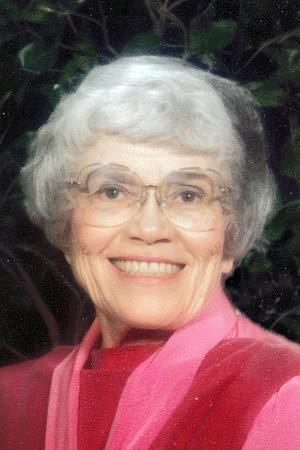 Joy H. Browne Music Education Scholarship 2016 Fact SheetThis scholarship was established in memory of Joy H. Browne, a former vocal music coordinator for North Kansas City Schools. It will provide a scholarship for a student who plans to pursue a degree in music education.Deadline:			Friday, March 31, 2016Number of Recipients:  	One annuallyScholarship Amount:	$500Eligibility: You must be a graduating senior in the class of 2016 at one of the four high schools within North Kansas City Schools.You must plan to pursue a post-secondary program of study at a two- or four-year institution.You must plan to major in music education.You must have maintained a GPA of 2.75 or higher during high school.Supporting Documents:Official Grade Transcript/Test Scores: You must have at least a 2.75 GPA to qualify for this scholarship. Also include your ACT scores.Official Attendance Record: This must indicate a 95% or better attendance record or explain extenuating circumstances for your absences.Two Letters of Reference: One may be written by a teacher. The other must come from another source, such as an employer or religious/service group leader. Process: 	The Selection Committee consists of current and former music teachers from North Kansas City Schools.Payment: 	Payment of the scholarship will be made directly to the institution you plan to attend. You must complete a minimum of one semester. If you withdraw before completing one semester, you must return the scholarship to the Education Foundation and the first alternate will receive the funds.Please include the application and all supporting materials in one envelope and mail or deliver to Jan Lewis, Director, North Kansas City Schools Education Foundation, 2000 N.E. 46th Street, Kansas City, MO 64116. Applications must be postmarked or delivered and received by 5 p.m. on Thursday, March 31, 2016.Joy H. Browne Music Education Scholarship 2016 Application FormApplicant’s Name: ___________________________________________________________________High School: __________________________________ Date of Birth: _________________________Address: ___________________________________________________________________________City, State, Zip: _____________________________________________________________________Home Phone: 						  Cell: _________________________________Personal E-mail: _____________________________________________________________________Post-Secondary Choice: _______________________________________________________________Major or Course of Study: _____________________________________________________________1st Parent/Legal Guardian: _____________________________________________________________ Address (if different from above): __________________________________________________________________________________________________________________________________________Place of Employment: 						  Title: ___________________________2nd Parent/Legal Guardian: _____________________________________________________________Address (if different from above): __________________________________________________________________________________________________________________________________________Place of Employment: 						  Title: ___________________________Who is financing your education? _______________________________________________________List other sources of financial aid: ____________________________________________________________________________________________________________________________________________________________________________________________________________________________________NOTE: You may attach extra sheets to provide the information below and on the next page, or you may recreate the form in a separate Word document.List your high school activities. Include at least two different extracurricular activities, such as music, theater, forensics, sports, clubs, etc.List any special honors or recognitions you have received.Describe your interests and activities outside of school, including hobbies, church activities and/or community interests (scouting, volunteering, etc.).Explain briefly why you are applying for the Joy H. Browne Music Education Scholarship.Signature of Applicant: 							  Date:  _____________________Signature of Parent or Legal Guardian           ____________________________________________                                                             Date:	____________________________________________Please place your application form and ALL supporting materials in one envelope and deliver or mail to:Jan LewisNorth Kansas City Schools Education Foundation2000 N.E. 46th StreetKansas City, MO 64116Applications must be postmarked or delivered and received by 5 p.m. on Thursday, March 31, 2016.